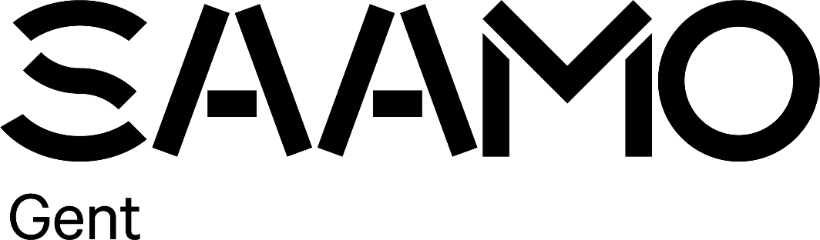 Wil je stage doen bij SAAMO Gent?Vul dan a.u.b.  de  gegevens hieronder is. Op die manier kunnen we gemakkelijker je gegevens bijhouden en een stageplaats vinden die zo goed als mogelijk aansluit bij je verwachtingen.Persoonlijke gegevensOnderwijsinstellingWelke ervaring heb je die je kan inbrengen in je stageplaats? Bijvoorbeeld vrijwilligerswerk,  jeugdbeweging of hobby’s, je talenkennis of reeds gevolgde opleidingen. Motivatie: waarom wil je stage doen bij Samenlevingsopbouw Gent?SAAMO Gent heeft verschillende projecten. Neem daarom eerst een kijkje op onze website. Welk project(en) heeft/hebben je voorkeur?Heel erg bedankt!Je kan dit formulier sturen naar: frank.vandepitte@saamo.be Tel: 0488 90 08 49Hij is jouw contactpersoon.NaamTelefoonEmailNaam opleiding/schoolAfdelingopleidingStageperiode